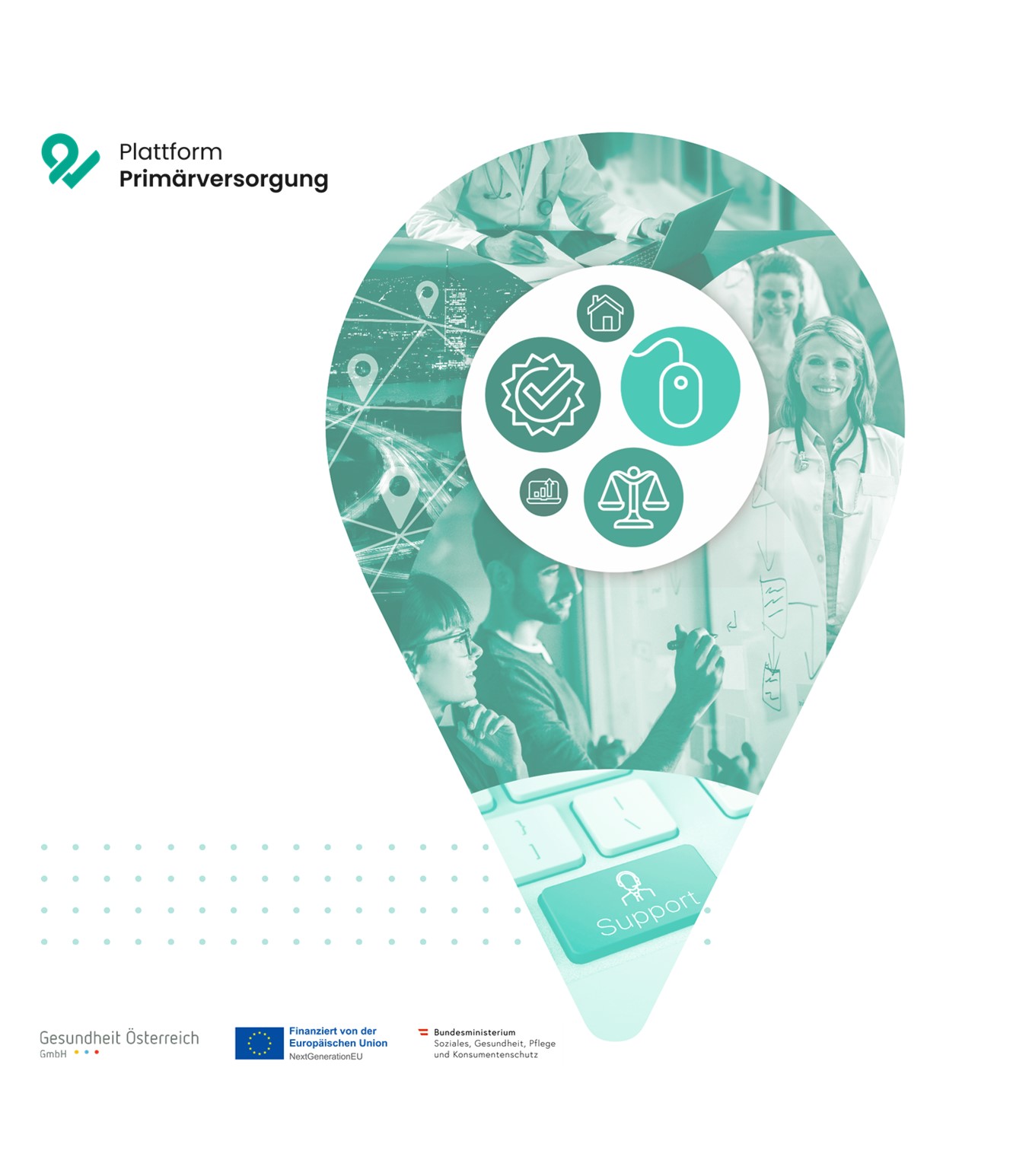 Das vorliegende Dokument wurde im Rahmen der Gründungsinitiative für die Primärversorgung durch die Deloitte Consulting GmbH erstellt. Die Gründungsinitiative für die Primärversorgung wurde vom Bundesministerium für Soziales, Gesundheit, Pflege und Konsumentenschutz gemeinsam mit den Bundesländern, der Sozialversicherung und der Europäischen Kommission durchgeführt.Hinweis: Dieses Dokument ist ein unverbindliches Muster, das sich zur Weiterbearbeitung eignet, und dient der Unterstützung von Personen, die eine Primärversorgungseinheit gemäß § 2 Primärversorgungsgesetz gründen oder an der Gründung einer solchen Primärversorgungseinheit interessiert sind. Die Muster sind an die konkreten Anforderungen anzupassen und sind gegebenenfalls auch zu ergänzen. Inhalte, die in kursiv gesetzt sind, müssen jedenfalls noch individualisiert werden. Bitte beachten Sie die Hinweise in den Fußnoten sowie weiterführende Informationen im Leitfaden „Der Weg zu Gründung“. Eine individuelle Beratung für die Gründung wird dadurch nicht ersetzt.Anhang Standortkriterien für eine PrimärversorgungseinheitDie Standortwahl beinhaltet die Auswahl und Bewertung von potentiellen Liegenschaften anhand von Standortkriterien. Im Folgenden wird ein Überblick über mögliche relevante Standortkriterien einer PVE gegeben.Diese möglichen Standortkriterien können sowohl für die Auswahl des Makro-, Mikro- als auch Objektstandorts herangezogen werden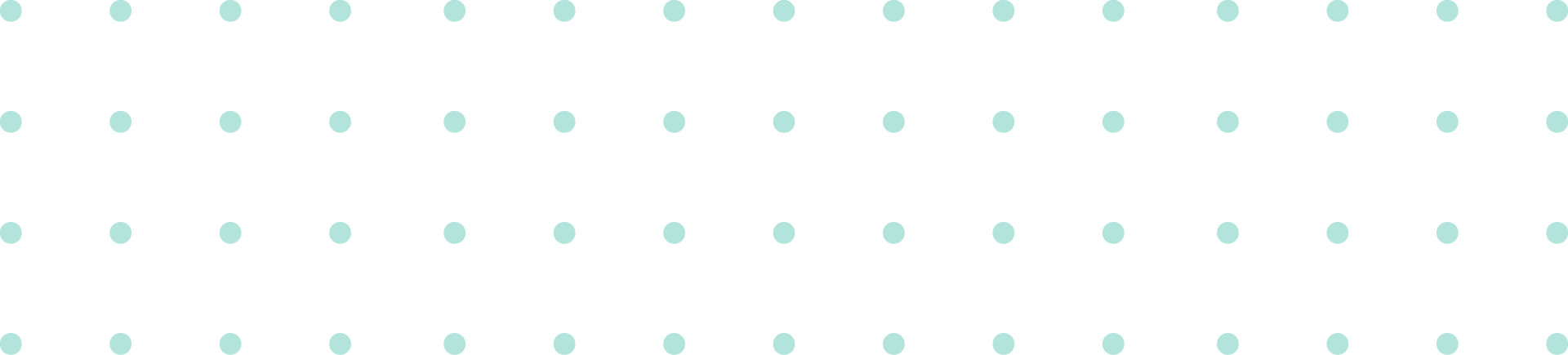 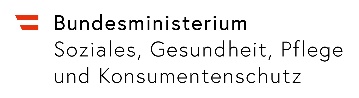 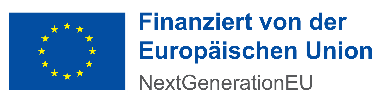 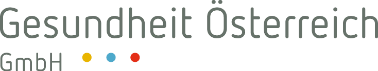 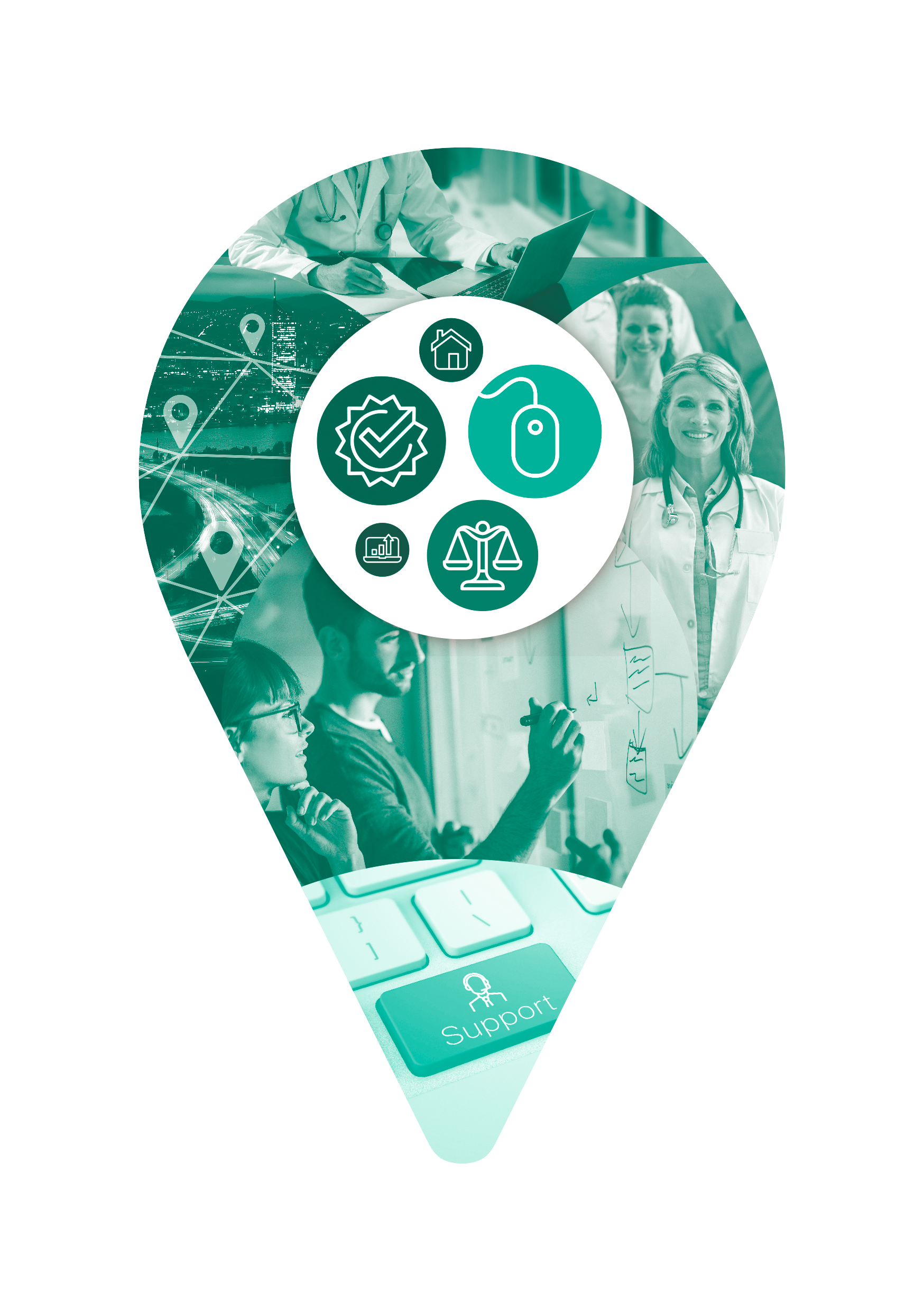 StandortkriterienErläuterungen„Harte“ StandortkriterienBeispielweiseEinzugsgebiet (Nachfragepotenzial)Größe des Einzugsgebiets, Demographische Struktur, potenzielle Anzahl an PatientInnenWettbewerbssituation (Angebotssituation)Anzahl an besetzen Kassenstellen im EinzugsgebietPlanerische-rechtliche RahmenbedingungenFreie KassenstellenInfrastrukturVer- und Entsorgungseinrichtungen aller Art, Bildungseinrichtungen, Berufliche Aus- und Weiterbildung, Kommunikation, …VerkehrAnbindung an den öffentlichen Personennahverkehr, Erreichbarkeit für den Individualverkehr inkl. geeigneter ParkmöglichkeitenAgglomerationsfaktorenMögliche Kooperationspartner im Umfeld (z.B. Apotheke, Labor, Röntgen- und Diagnostikzentren, …)ArbeitskräfteAnzahl und Verfügbarkeit von qualifiziertem PersonalFlächenverfügbarkeitVerfügbarkeit und Preis von Grundstücken, LiegenschaftenÖffentliche FörderungenSteuerentlastungen, Darlehen, Investitionszulagen, Vorleistungen im Bereich der Infrastruktur, Bereitstellung von Räumlichkeiten„Weiche“ StandortkriterienBeispielweiseWohnstandortFamilienfreundliches UmfeldWohnstandortbezogener ArbeitsmarktBerufsmöglichkeit im UmfeldWohnortbezogene InfrastrukturKindergarten, Schule, Kinderbetreuung, EinkaufsmöglichkeitenIndividuelle Motive und EinstellungenVorliebe für städtisches oder ländliches Gebiet, landschaftlicher Reiz, kulturelles Angebot, Erholungswert, Verfügbarkeit und Wohnraum und Bauplätze